SECRETARIA DE EDUCAÇÃO E CULTURA DE RIO GRANDE DA SERRA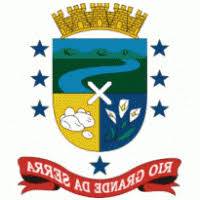 ATIVIDADES DO MATERNAL ITEMA: DIA NACIONAL DO LIVRO INFANTILAtividade 1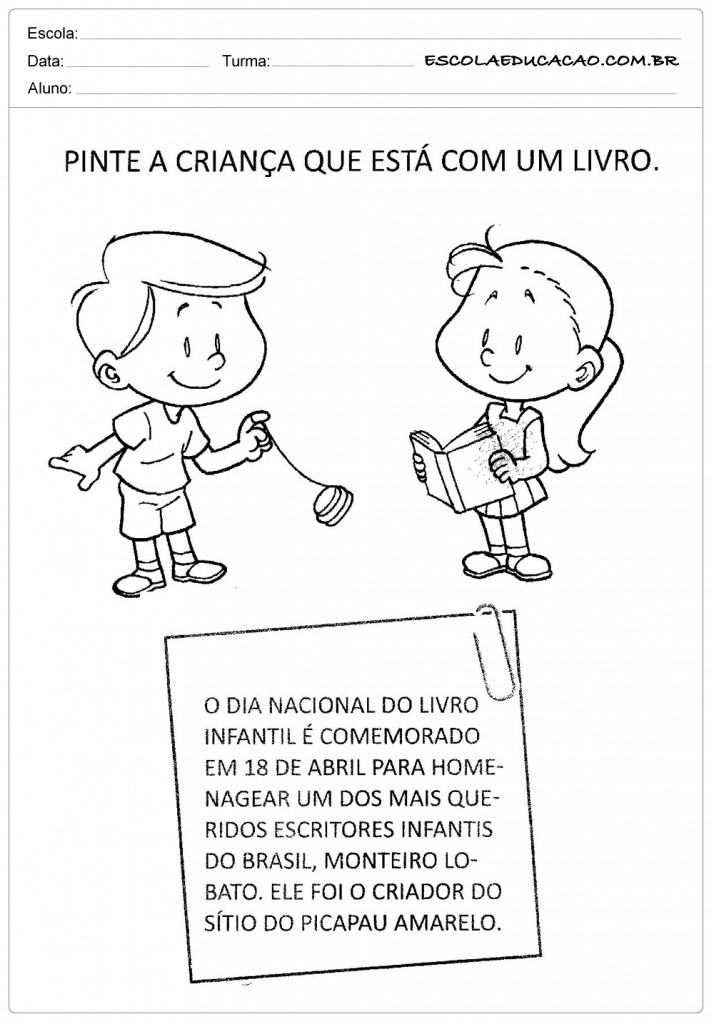 SECRETARIA DE EDUCAÇÃO E CULTURA DE RIO GRANDE DA SERRAAtividade 2A Emília é uma boneca tagarela e é uma das principais personagens do escritor Monteiro Lobato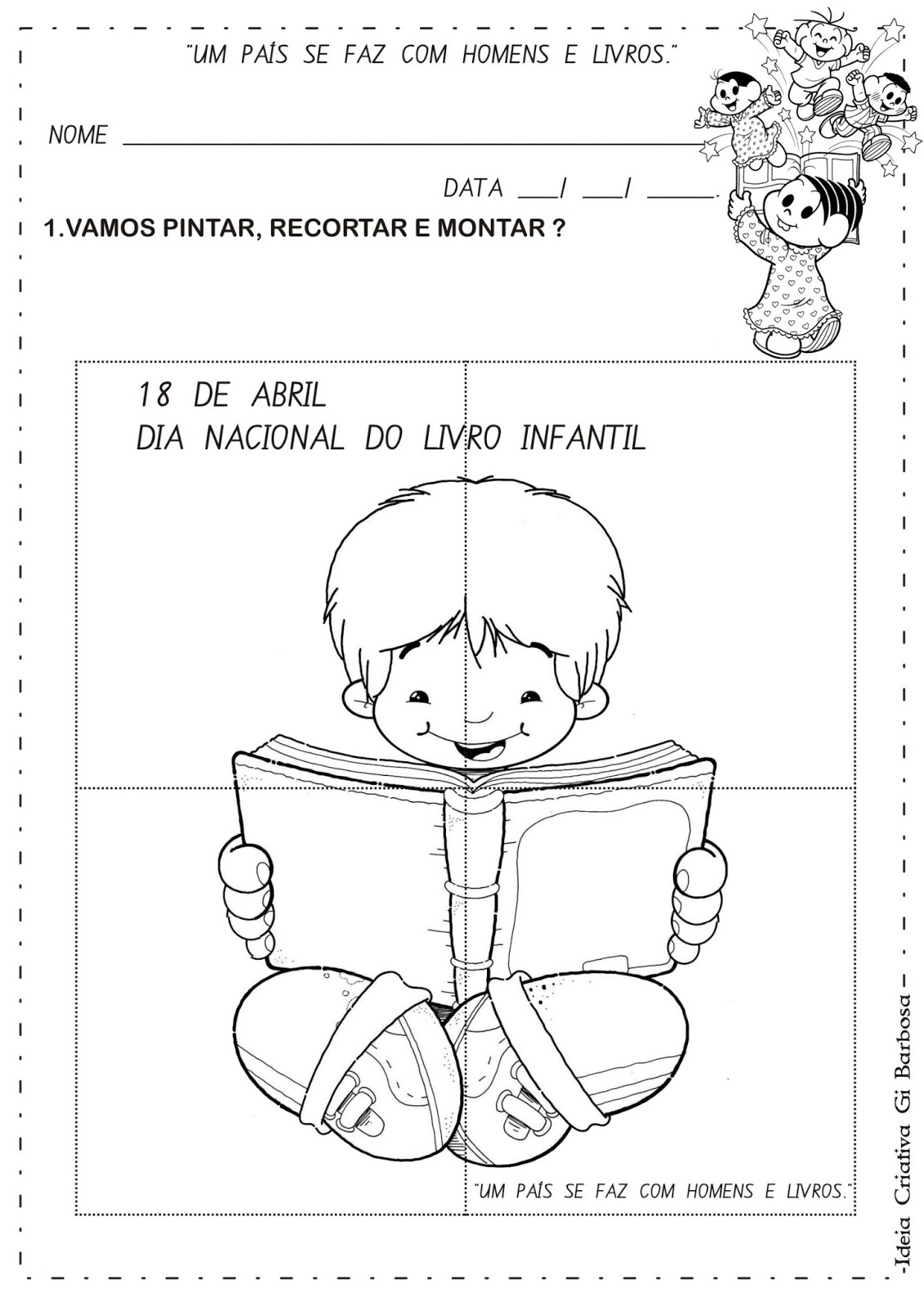 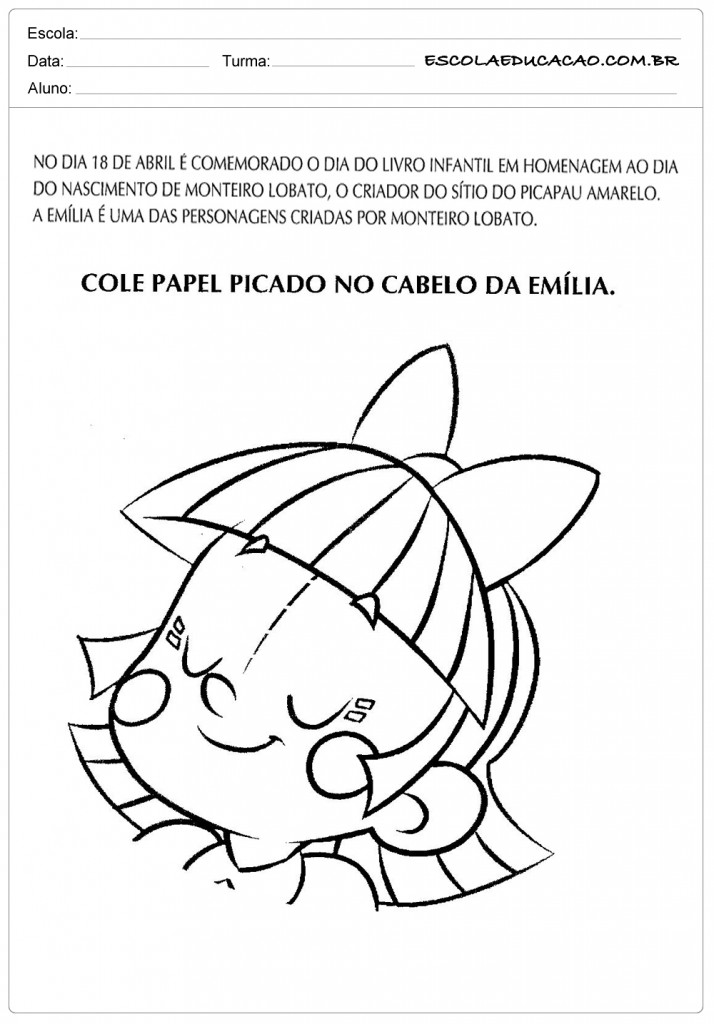 SECRETARIA DE EDUCAÇÃO E CULTURA DE RIO GRANDE DA SERRAAtividade 3Todo mundo gosta de uma boa historia não é mesmo! Desenhe no livro abaixo a sua história preferida.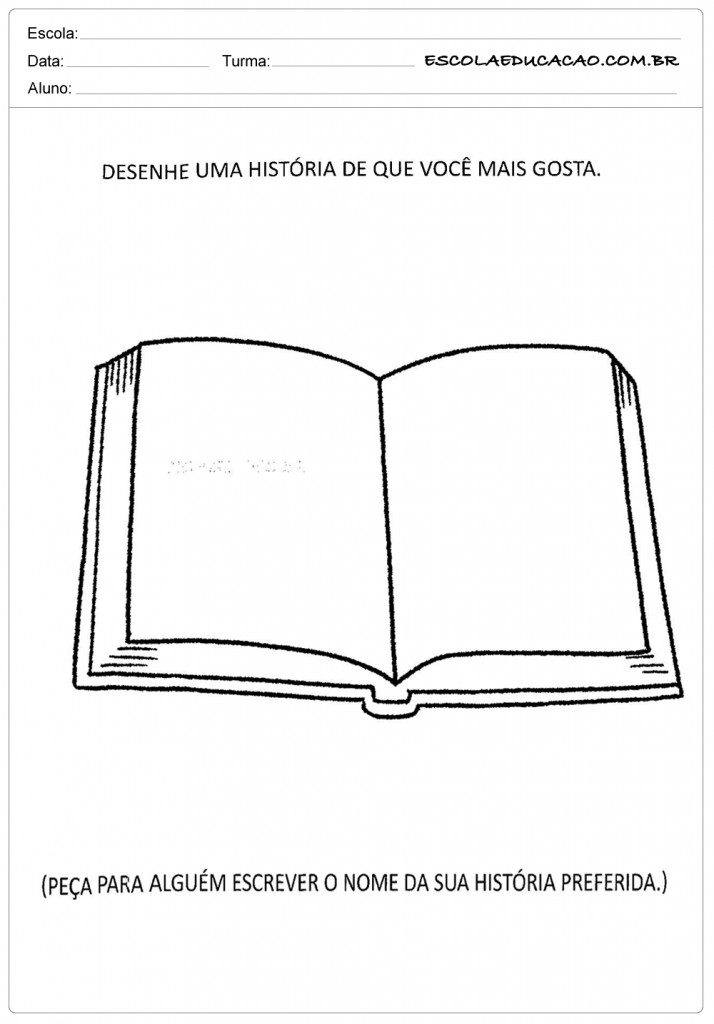 SECRETARIA DE EDUCAÇÃO E CULTURA DE RIO GRANDE DA SERRAAtividade 4O João adora Histórias! Use o seu dedinho para leva-lo até o seu livro preferido!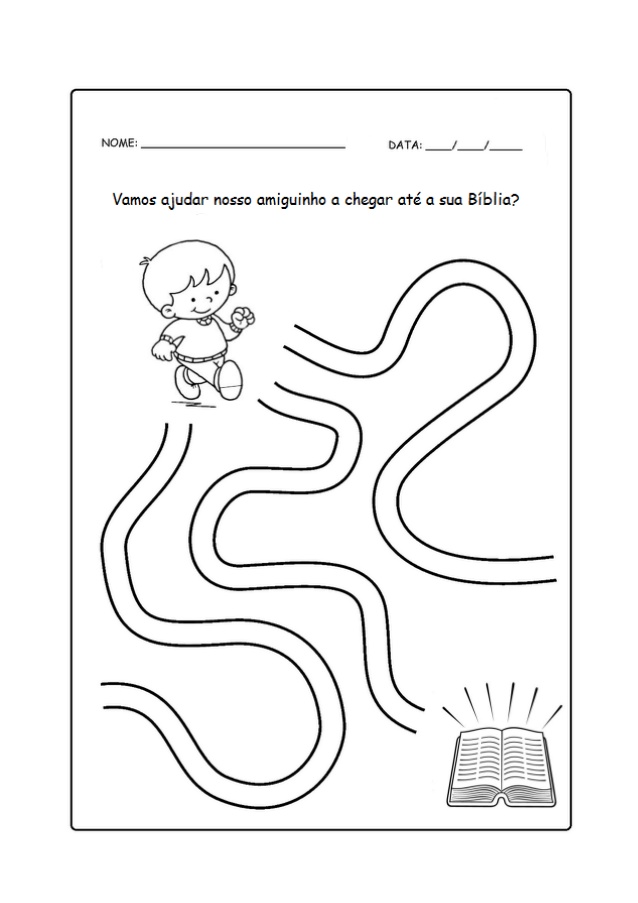 SECRETARIA DE EDUCAÇÃO E CULTURA DE RIO GRANDE DA SERRAAtividade 5Atividade: Quebra cabeça do Visconde Para essa atividade vocês vão precisar de: Alguns lápis de cor, canetinha ou até mesmo tinta guache, folha sulfite ou de caderno, tesoura, cola. Pedir para o seu filho(a) colorir. Depois recorte em três partes e peça para a criança montar as partes e cole a atividade na outra folha sulfite ou papelão.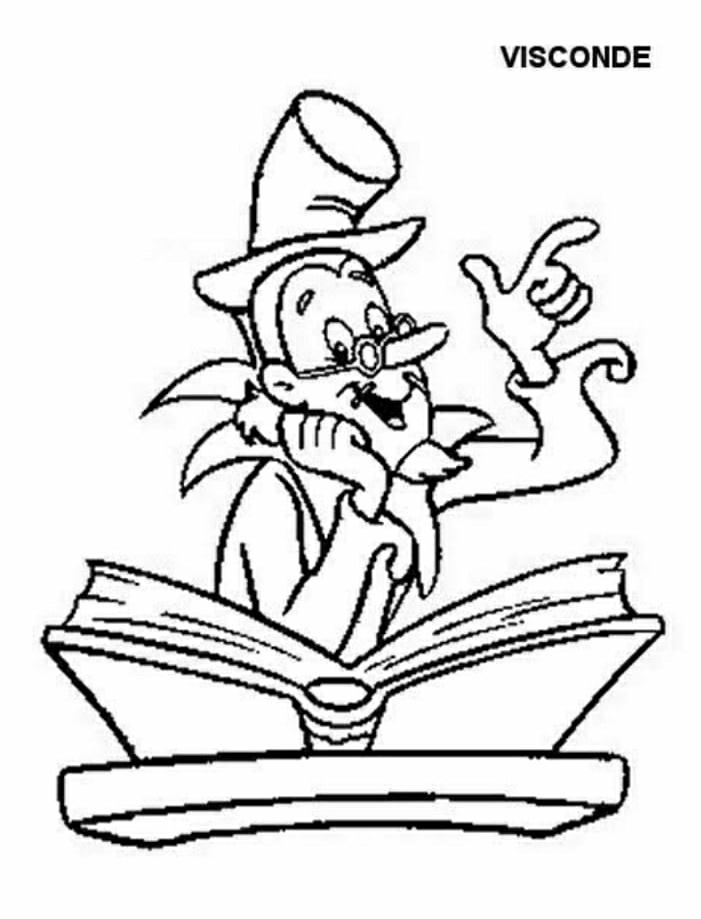 